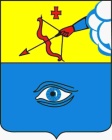 ПОСТАНОВЛЕНИЕ__10.03.2023__                                                                                            № _18/3_ г. ГлазовО внесении изменений в постановление Администрации города Глазова от 27.12.2019 № 18/13 «Об утверждении Порядка предоставления мер социальной поддержки врачам, приглашенным на работу в государственные учреждения здравоохранения, расположенные на территории муниципального образования «Город Глазов» и  участвующие в реализации территориальной программы государственных гарантий бесплатного оказания гражданам медицинской помощи на территории Удмуртской Республики»  (в ред. от 17.03.2020 № 18/4, от 11.10.2021 № 18/10, от 09.03.2022 № 18/5, от 17.05.2022 № 18/10, от 29.08.2022 № 18/18, от 15.11.2022 № 18/23)В соответствии с решением Глазовской городской Думы от 30.11.2016 № 186 «Об установлении мер социальной поддержки врачам, приглашенным на работу в государственные учреждения здравоохранения, расположенные на территории муниципального образования «Город Глазов» и участвующие в реализации территориальной программы государственных гарантий бесплатного оказания гражданам медицинской помощи на территории Удмуртской Республики» (в ред. от 18.12.2019 № 539, от 29.09.2021 № 127, от 24.02.2022 № 190, от 31.03.2022 № 203, от 01.03.2023 № 340), руководствуясь Уставом города Глазова,П О С Т А Н О В Л Я Ю :1. Внести следующие изменения в постановление Администрации города Глазова от 27.12.2019 № 18/13 «Об утверждении Порядка предоставления мер социальной поддержки врачам, приглашенным на работу в государственные учреждения здравоохранения, расположенные на территории муниципального образования «Город Глазов» и  участвующие в реализации территориальной программы государственных гарантий бесплатного оказания гражданам медицинской помощи на территории Удмуртской Республики» (в ред. от 17.03.2020 № 18/4, от 11.10.2021 № 18/10, от 09.03.2022 № 18/5, от 17.05.2022 № 18/10, от 29.08.2022 № 18/18, от 15.11.2022 № 18/23):1.1. В наименовании постановления после слов «врачам» дополнить словами «и медицинским психологам».1.2. В пункте 1 после слов «врачам» дополнить словами «и медицинским психологам».2. Внести следующие изменения в Порядок предоставления мер социальной поддержки врачам, приглашенным на работу в государственные учреждения здравоохранения, расположенные на территории муниципального образования «Город Глазов» и  участвующие в реализации территориальной программы государственных гарантий бесплатного оказания гражданам медицинской помощи на территории Удмуртской Республики, утвержденный постановлением Администрации города Глазова от 27.12.2019 № 18/13 (далее – Порядок):2.1. В наименовании Порядка после слова «врачам» дополнить словами «и медицинским психологам».2.2. В подпункте 1) пункта 2 после слова «врачам» дополнить словами «и медицинским психологам».2.3. В Типовой форме трехстороннего соглашения, изложенной в Приложении № 1 к Порядку:2.3.1 В пункте 1:- слова «(в ред. от 18.12.2019)» заменить словами «(далее – Решение)»;- слова «постановлением Администрации города Глазова от ____________ № ______» заменить словами «постановлением Администрации города Глазова от 27.12.2019 № 18/13»;2.3.2. Подпункт 1) пункта 1 изложить в следующей редакции:«1) предоставить Заявителю:_____________________________________________________________________________(указывается одна из мер поддержки, указанных в подпунктах 1), 2) пункта 2 Решения, иобщая сумма выплаты, рассчитанная с учетом положения п.4.1 Решения)»2. Контроль за исполнением настоящего постановления возложить на заместителя Главы Администрации города Глазова по социальной политике Станкевич О.В.Администрация муниципального образования «Город Глазов» (Администрация города Глазова) «Глазкар» муниципал кылдытэтлэн Администрациез(Глазкарлэн Администрациез)Глава города ГлазоваС.Н. Коновалов